Dia do Artista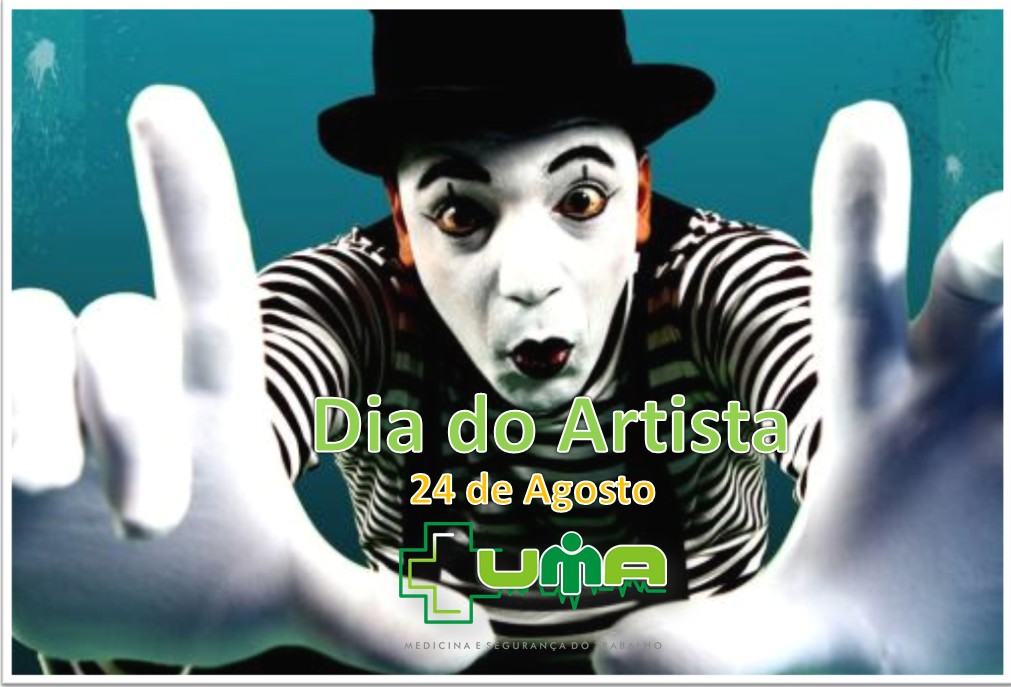 Próximo Dia do Artista 24 de Agosto de 2018 (Sexta-feira)O Dia do Artista comemora-se a 24 de agosto.Neste dia, também conhecido como Dia dos Artistas, estão de parabéns todos os artistas do mundo: o ator, o realizador, o poeta, o escritor, o pintor, o escultor, o compositor, o músico, o dançarino, o artesão, o fotógrafo, o desportista, etc. O artista é todo aquele que se expressa através da arte e que cultiva o sentimento do belo e da arte, sendo assim possível encontrar artistas em variados campos.O Dia dos Artistas tem o objetivo de agradecer a todos aqueles que com a sua arte fazem o homem fugir à sua realidade e sonhar. Sem os artistas o mundo não seria tão colorido e valioso. Como os artistas muitas vezes sacrificam grande parte das suas vidas para produzirem obras para o bem da comunidade, esta data surgiu para homenagear o artista e todo o seu trabalho.Para comemorar este dia pode divulgar os seus artistas preferidos, conhecer a arte de novos artistas ou patrocinar os artistas emergentes. Outra opção é dar largas à imaginação e libertar o artista que há em si.